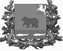 Администрация молчановского РАЙОНАТомской области ПОСТАНОВЛЕНИЕ27.01.2021                                                                                                                  № 25с. МолчановоОб отмене постановления Администрации Молчановского района                          от 01.06.2016 № 294В целях приведения в соответствие с действующим законодательствомПОСТАНОВЛЯЮ:Отменить постановление Администрации Молчановского района от 01.06.2016 № 294 «Об утверждении Порядка осуществления главными распорядителями (распорядителями) бюджетных средств, главными администраторами (администраторами) доходов бюджета, главными администраторами (администраторами) источников финансирования дефицита бюджета внутреннего финансового контроля и внутреннего финансового аудита в муниципальном образовании «Молчановский район».Контроль за исполнением настоящего постановления возложить на начальника отдела финансового контроля Администрации Молчановского района.Настоящее постановление вступает в силу со дня его подписания и подлежит опубликованию в официальном печатном издании «Вестник Молчановского района». Глава Молчановского района                                                                  Ю.Ю. СальковЕлена Александровна Пивоварова8 (38256) 23 2 23ml-control@tomsk.gov.ruВ дело – 1Пивоварова - 1